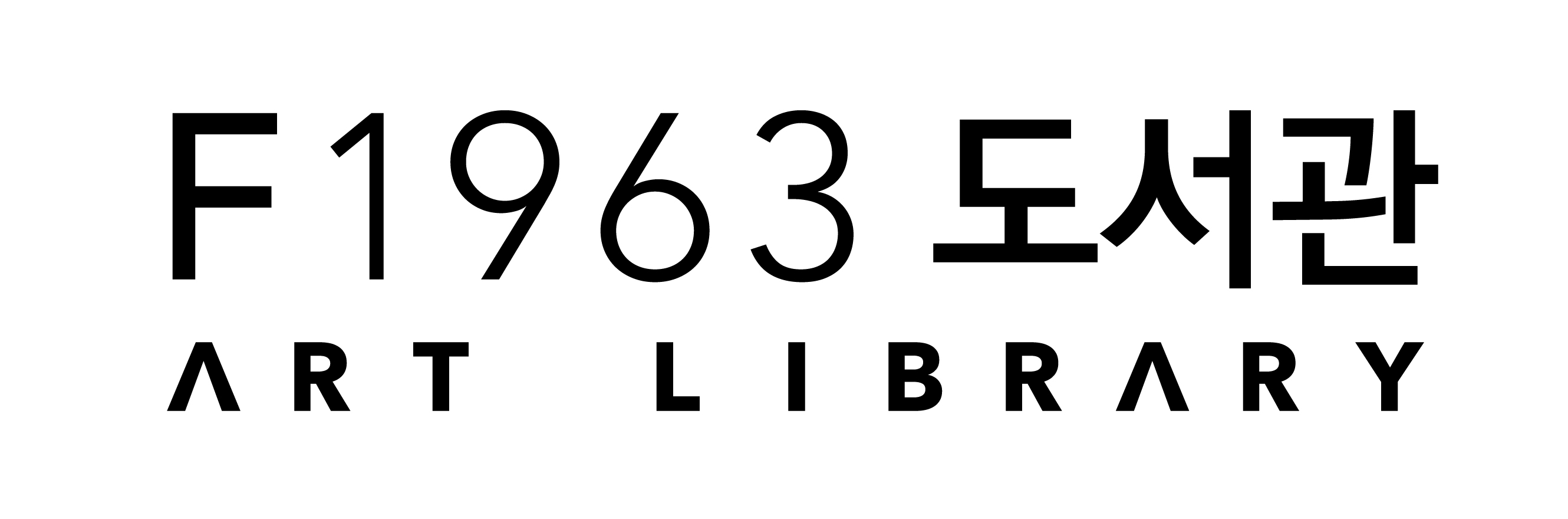 F1963 도서관 회원가입 신청서본인은 F1963 도서관 회원 가입을 위와 같이 신청하며, 도서관 회원 이용 사항을 준수 할 것에 동의합니다. 20    년     월      일신청인             (서명)*. 일반회원을 신청하시는 경우, 별도의 첨부서류는 필요하지 않습니다.*. 학생 회원 신청 시 고등학교, 대학교 학생증 사본 또는 재학증명서 사본이 필요합니다.본 신청서와 필요 첨부서류를 F1963 도서관 안내데스크 또는 library@f1963.org 로 송부하여 주시기 바랍니다. 성명영문성명 (외국인만)성별생년월일      年      月      日휴대폰번호주소(시, 군, 구까지만)이메일주소회원 구분□일반   □학생 관련(관심) 분야□건축   □음악   □미술   □사진F1963도서관 가입경로